LOUISIANA COUNSELING ASSOCIATION  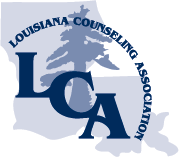 353 Leo Avenue   Shreveport, Louisiana 71105Office Phone  318.861.0657 / Fax  318.868.3341   Office email	lca_austin@bellsouth.net  LCA web site 	www.lacounseling.orgProducts and Services:Advertisements: You may advertise with LCA in several ways:LCA Journal (published annually)$50.00     Full Page$25.00     ½ Page$10.00      3.5 inches by 2 inches LCA Newsletter (published quarterly)$235.00  full page (8x11) $135.00  ½  Page$80.00     ¼ Page$60.00     3.5x2 inchesWeb CalendarWorkshops submitted to LCA for review and approval will automatically be placed on the LCA Calendar.Workshops not submitted to LCA for review may be placed on the LCA calendar.     Workshops not reviewed and approved by LCA must be approved with a NBCC ACEP.Web Calendar Ads must put submitted on the application available on the website  http://www.lacounseling.org/lca/Products__Services.asp  Cost:$100.00 (LCA members may advertise a workshop for a 50% discount)LCA E BlastsLCA E-News Blasts are sent monthly.  Advertisements for workshops or requests for research participation may be purchased.  The ad will include name and dates of the workshop with a link to your website. Research requests will include a short paragraph explaining the project with a link to the survey. Cost (one month)          $100.00.   (LCA members may advertise on the E-Blast for 50% discount.  LCA student members may request research participation at no cost.)